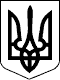 111 СЕСІЯ  ЩАСЛИВЦЕВСЬКОЇ СІЛЬСЬКОЇ РАДИ7 СКЛИКАННЯРІШЕННЯ02.03.2020 р.                                          №2154с. ЩасливцевеПро розгляд клопотання ТОВ "ПЕТРОЛ СТЕЙШЕН ХОЛДІНГС"Розглянувши клопотання ТОВАРИСТВА З ОБМЕЖЕНОЮ ВІДПОВІДАЛЬНІСТЮ "ПЕТРОЛ СТЕЙШЕН ХОЛДІНГС" (ідентифікаційний код юридичної особи***) від 24.01.2020 р. вих..№269 про внесення змін до Договору оренди земельної ділянки в частині заміни сторони орендаря, в зв’язку з переходом права власності на об’єкт нерухомого майна (незавершене будівництво автозаправної станції 89% готовності), що розташовано на орендованій земельній ділянці з кадастровим номером 6522186500:21:003:00***, та додані документи, відповідно до пункту 34 Договору оренди землі №*** від 07.04.2008 р. (зі змінами згідно Договору про внесення змін №*** від 01.03.2010 р. та Додаткової угоди від 23.08.2016 р., в Державному реєстрі речових прав на нерухоме майно номер запису про інше речове право (право оренди) – ***), керуючись ч. 3 ст. 7, абзацом 8 ч.1 ст.31 Закону України "Про оренду землі", приписами Земельного кодексу України, ст. 26 Закону України "Про місцеве самоврядування в Україні", сесія Щасливцевської сільської ради ВИРІШИЛА:1. Відмовити юридичній особі ТОВАРИСТВУ З ОБМЕЖЕНОЮ ВІДПОВІДАЛЬНІСТЮ "ПЕТРОЛ СТЕЙШЕН ХОЛДІНГС" (ідентифікаційний код юридичної особи ***) як новому власнику об’єкту нерухомого майна (незавершеного будівництва, автозаправної станції 89% готовності) що розташовано на земельній ділянці з кадастровим номером 6522186500:21:003:00***, у внесенні змін до Договору оренди землі №*** від 07.04.2008 р. (зі змінами згідно Договору про внесення змін №*** від 01.03.2010 р. та Додаткової угоди від 23.08.2016 р., в Державному реєстрі речових прав на нерухоме майно номер запису про інше речове право (право оренди) – ***), шляхом заміни сторони Орендаря, в зв’язку з така зміна сторони договору оренди землі не передбачена діючим законодавством та умовами самого договору, зокрема абзацом 8 ч.1 ст. 31 Закону України "Про оренду землі" та пунктом 34 Договору.2. Роз'яснити заявнику, що реалізація його права на користування (оренду) земельною ділянкою, як нового власника об’єкту нерухомого майна, що розташовано на цій земельній ділянці, можлива виключно після припинення права користування (права оренди) земельною ділянкою попереднього власника об’єкту нерухомого майна ТОВАРИСТВА З ОБМЕЖЕНОЮ ВІДПОВІДАЛЬНІСТЮ " СК ПЕТРОЛИУМ" (ідентифікаційний код юридичної особи ***).3. Рекомендувати заявнику, звернутися до попереднього власника об’єкту нерухомого майна  ТОВАРИСТВА З ОБМЕЖЕНОЮ ВІДПОВІДАЛЬНІСТЮ " СК ПЕТРОЛИУМ" (ідентифікаційний код юридичної особи ***) з відповідною вимогою, щодо припинення ним права користування (права оренди) земельною ділянкою з кадастровим номером 6522186500:21:003:00*** у порядку та на умовах визначених ч. 3 ст. 7, абзацом 8 ч.1 ст.31 Закону України "Про оренду землі".Після припинення права користування (права оренди) земельною ділянкою з кадастровим номером 6522186500:21:003:00***, повторно звернутися до сільської ради з відповідною заявою щодо передачі цієї земельної ділянки в оренду.4. Контроль за виконанням даного рішення покласти на Постійну комісію Щасливцевської сільської ради з питань регулювання земельних відносин та охорони навколишнього середовища.Сільський голова                                                               В. ПЛОХУШКО